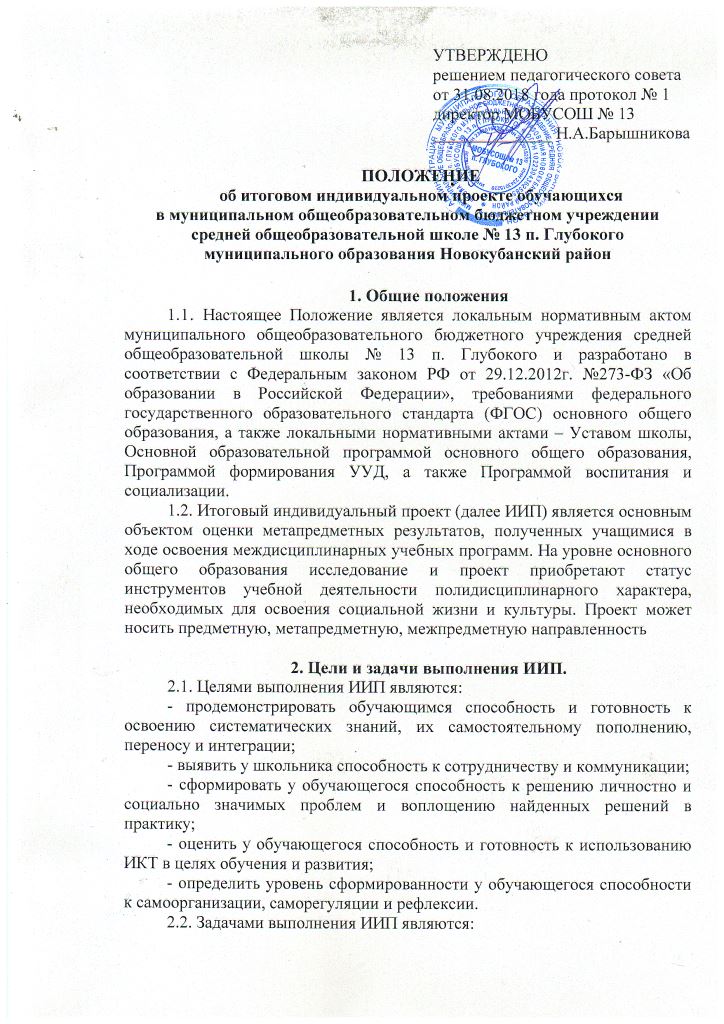 	- обучение планированию (обучающийся должен уметь чётко определить цель, описать шаги по её достижению, концентрироваться на достижении цели, на протяжении всей работы);	- формирование навыков сбора и обработки информации, материалов (уметь выбрать подходящую информацию, правильно её использовать);	- развитие умения анализировать, развивать креативность и критическое мышление;	- формирование и развитие навыков публичного выступления;	- формирование позитивного отношения к деятельности (проявлять инициативу, выполнять работу в срок в соответствии с установленным планом).3. Организация проектной деятельности.	3.1. Процесс организации проектной деятельности является планомерным и регулируемым. Общее руководство проектно-исследовательской работой в школе, ее координация, контроль за выполнением этапов, а также методическая и организационная помощь на каждом этапе осуществляются заместителем директора по учебно-воспитательной работе. Проектно-исследовательскую деятельность учащихся непосредственно организуют и руководят ею учителя-предметники. Классный руководитель осуществляет общий контроль за организацией и занятостью всех учащихся класса проектной деятельностью, информирует родителей о выборе темы проекта обучающимся, предоставляет сведения о выборе тем и руководителей проектов.3.2. ИИП выполняется обучающимся в течение одного года в рамках учебного времени, специально отведённого учебным планом, и должен быть представлен в виде завершённого учебного исследования или разработанного проекта: информационного, творческого, социального, прикладного, инновационного, конструкторского.3.3. Выполнение итогового проекта обязательно для каждого обучающегося 9 класса, его невыполнение равноценно получению неудовлетворительной оценки по любому учебному предмету. 3.4 Тема проекта утверждается директором школы не позднее 1 ноября Изменение темы проекта обучающимся 9 классов не допускается, разрешается только корректировка названия темы.3.5. План реализации ИИП разрабатывается обучающимся совместно с руководителем проекта. 3.6. Информация о проектной деятельности на текущий учебный год представляется на сайте школы в ноябре3.7. В октябре-ноябре в школе начинается «проектная четверть», во время которой происходит работа над проектами и исследованиями. В это время происходят групповые и индивидуальные консультации с руководителями проектов/исследований, сбор информации по проекту/исследованию, наблюдения, эксперимент и др.  3.8. Работа над индивидуальным проектом может быть начата и раньше, если сфера интересов обучающегося устойчива, налажен диалог с педагогом. 3.9. к 10 декабря руководители проектов отчитываются перед заместителем директора о ходе индивидуальной проектной деятельности, целях и задачах курируемых проектов, планах их реализации, возникших проблемах и путях их решения. Перед отчетом заместителю директора руководитель проекта заслушивает аналогичный отчет обучающегося.3.10. С 20 декабря происходит предварительная защита обучающимися своих проектов, по результатам которой проект/исследование возвращается на доработку или допускается к защите. Предварительная экспертиза осуществляется школьной предметной комиссией, которая формируется каждый учебный год из представителей администрации и  педагогов. 3.11. С 10 по 20 января в школе проходит защита проектов, ответственным за организацию и проведение которой является заместитель директора, курирующий проектную деятельность.3.12. Защита индивидуального итогового проекта является одной из обязательных составляющих материалов системы внутришкольного мониторинга образовательных достижений.3.13. Запись о выполнении проекта вносится в документ государственного образца об уровне образования (аттестат об основном общем образовании) в строку на странице «Дополнительные сведения».3.14. Индивидуальный проект может участвовать во внешкольных конференциях и конкурсах муниципального, регионального и всероссийских уровней. Победы в этих конкурсах, по решению Педагогического Совета Школы, могут служить защитой проекта. 4. Требования к содержанию и направленности проекта.4.1 Проекты, создаваемые в школе, должны быть посвящены одной из актуальных проблем научной, культурной, политической, правовой, социальной жизни современного мирового сообщества.4.2. Направлениями проектной и учебно-исследовательской деятельности являются:– исследовательское;– бизнес-проектирование;– информационное;– социальное;– игровое;– творческое.4.3. Тема индивидуального проекта должна соответствовать следующим требованиям: 4.3.1 Темы проектов могут предлагаться как педагогом, так и учениками. 4.3.2.Тема, предложенная учеником, согласуется с педагогом. 4.3.3. При выборе темы ИИП необходимо учитывать следующее:- педагоги обязаны уважительно относиться к личностному выбору обучающегося, не отговаривать его от выбора темы по своему предмету, не навязывать скучную для обучающегося тему. Выбор темы должен быть обоюдно мотивирован интересом к ней и ученика, и педагога;- выбранная тема должна учитывать реальный уровень подготовленности обучающегося к выполнению самостоятельного задания;- важна значимость, актуальность проблемы (соответствие запросами времени, возможность применения изучаемых идей и положений к окружающей действительности).- из заголовка должно быть ясно, что является конкретным объектом, предметом исследования, хронологические рамки изучаемого периода, круг рассматриваемых проблем;4.3.4. Учебное исследование – деятельность учащихся, связанная с решением учащимися творческой, исследовательской задачи с заранее неизвестным решением (в отличие от практикума, служащего для иллюстрации тех или иных законов природы) и предполагающая наличие основных этапов, характерных для исследования в научной сфере, нормированную исходя из принятых в науке традиций постановку проблемы, изучение теории, посвященной данной проблематике, подбор методик исследования и практическое овладение ими, сбор собственного материала, его анализ и обобщение, научный комментарий, собственные выводы. Цель исследовательской деятельности – в приобретении учащимся функционального навыка исследования как универсального способа освоения действительности, развитии способности к исследовательскому типу мышления, активизации личностной позиции учащегося в образовательном процессе на основе приобретения субъективно новых знаний (т. е. самостоятельно получаемых знаний, являющихся новыми и личностно значимыми для конкретного учащегося).Исследовательские проекты могут иметь следующие направления:– естественно-научные исследования;– исследования в гуманитарных областях (в том числе выходящих за рамки школьной программы, например в психологии, социологии);– экономические исследования;– социальные исследования;– научно-технические исследования.Требования к исследовательским проектам: постановка задачи, формулировка гипотезы, описание инструментария и регламентов исследования, проведение исследования и интерпретация полученных результатов.3.5. Учебный проект–деятельность учащихся, связанная с решением комплекса поисковых, расчетных, графических задач, выполняемых обучающимися самостоятельно под руководством педагога. Проект направлен на получение конкретного запланированного результата - продукта, обладающего определенными свойствами и необходимого для конкретного использования. Обязательным условием проектной деятельности является наличие заранее выработанных представлений о конечном продукте деятельности, этапов проектирования (выработка концепции, определение целей и задач проекта, доступных и оптимальных ресурсов деятельности, создание плана, программ и организация деятельности по реализации проекта) и реализации проекта, включая его осмысление и рефлексию результатов деятельности.3.6. Типы индивидуальных проектов:- исследовательские проекты полностью подчинены логике исследования и имеют структуру, приближенную к научному исследованию. Под исследовательским проектом подразумевается деятельность учащихся, направленная на решение творческой, исследовательской проблемы (задачи) с заранее неизвестным решением и предполагающая наличие основных этапов, характерных для научного исследования. Продуктом такого проекта является новое знание, представленное в виде итогового эссе, по структуре совпадающего с научной статьей.- информационные проекты изначально направлены на сбор информации о каком-либо объекте, явлении, ознакомление участников проекта с этой информацией, её анализ и обобщение фактов, предназначенных для широкой аудитории. Продуктом такого проекта может быть информационный справочник, web-сайт, информационный бюллетень и т.п.- творческие проекты - этот проекты, как правило, не имеют детально проработанной структуры, она только намечается и далее развивается, подчиняясь принятой логике и интересам участников проекта. В лучшем случае можно договориться о желаемых, планируемых результатах (совместной газете, сочинении, видеофильме, спортивной игре, экспедиции, литературные вечера, спектакли, экскурсии пр.)- ролевые, игровые проекты. Участники таких проектов принимают на себя определенные роли, обусловленные характером и содержанием проекта. Это могут быть литературные персонажи или выдуманные герои; имитируются социальные или деловые отношения, осложняемые гипотетическими игровыми ситуациями. Результаты этих проектов намечаются в начале их выполнения, но окончательно вырисовываются лишь в самом конце. Степень творчества здесь очень высока.- социальные проекты. Эти проекты отличает четко обозначенный с самого начала результат деятельности его участников. Результат обязательно ориентирован на позитивные изменения в социуме.5. Требования к оформлению ИИП.5.1. Результатом ИИП, который выносится на защиту, может быть: - письменная работа (эссе, реферат, аналитические материалы, отчёты о проведённых исследованиях, стендовый доклад и др.);  - художественная творческая работа (в области литературы, музыки, изобразительного искусства, экранных искусств), представленная в виде прозаического или стихотворного произведения, инсценировки, художественной декламации, исполнения музыкального произведения, компьютерной анимации и др.;- техническая творческая работа (материальный объект, макет, иное конструкторское изделие, мультимедийный и программный продукт)- отчётные материалы по социальному проекту, которые могут включать как тексты, так и мультимедийные продукты.Результаты проектов:- Макеты, модели, рабочие установки, схемы, план-карта- Постеры, презентации- Альбомы, буклеты, брошюры, книги- Реконструкции событий- Эссе, рассказы, стихи, рисунки- Результаты исследовательских экспедиций, обработки архивов и мемуаров- Документальные фильмы, мультфильмы- Выставки, игры, тематические вечера, концерты- Сценарии мероприятий- Веб-сайты, программное обеспечение, компакт-диски (или другие цифровые носители)- Доклады на конференциях, семинарах, круглых столах 5.2. Готовая к защите работа, должна быть в печатном и электронном виде (диск, флеш-носитель и т. д.).5.3. Изложение текста и оформление работ следует выполнять в соответствии с требованиями ГОСТ 7.32 – 2017.Текст работ следует печатать, соблюдая следующие требования:- текст набирается шрифтом Times New Roman кеглем 14, строчным, без выделения, с выравниванием по ширине; - абзацный отступ должен быть одинаковым и равен по всему тексту 1,25 см;- строки разделяются полуторным интервалом;- поля страницы: верхнее и нижнее – 20 мм, левое – 30 мм, правое – 15 мм;- полужирный шрифт применяется только для заголовков разделов и подразделов, заголовков структурных элементов;- разрешается использовать компьютерные возможности акцентирования внимания на определенных терминах, формулах, теоремах, применяя шрифты разной гарнитуры;- введение и заключение не нумеруются.5.4.Титульный лист должен содержать:- название образовательного учреждения, - тему работы, - Ф.И.О. автора,- Ф.И.О. тьютора-руководителя, руководителя от сетевого/социального партнера школы - Ф.И.О консультанта проектной или исследовательской деятельности (при наличии),- год написания работы.5.5. Объем текста исследовательской работы, включая формулы и список литературы, не должен быть менее 10 печатных страниц. Для приложений может быть отведено дополнительно не более 10 стандартных страниц. Основной текст работы и страницы приложений нумеруются арабскими цифрами.5.6. Форма работы должна соответствовать содержанию. Не принято писать работу от первого лица. Текст теоретической части должен быть написан в неопределенном наклонении («рассматривается», «определяется» и т.п.).В работе должна прослеживаться научность и литературность языка. Письменная речь должна быть орфографически грамотной, пунктуация соответствовать правилам, словарный и грамматический строй речи разнообразен, речь выразительна.5.7. Перечень использованной литературы оформляется в соответствии с требованиями ГОСТа: в алфавитном порядке: фамилии авторов, наименование источника, место и год издания, наименование издательства. Если используются статьи из журналов, то указывается автор, наименование статьи, наименование журнала, номер и год выпуска. 5.8. В состав материалов, которые должны быть подготовлены по завершению ИИП для его защиты, в обязательном порядке включаются:1) выносимый на защиту продукт проектной (при учебном проектировании) деятельности, представленный в одной из описанных выше форм; 2) подготовленная обучающимся краткая пояснительная записка к проекту/исследованию  с указанием для всех ИИП:а) исходного замысла, цели и назначения ИИП, б) краткого описания хода выполнения ИИП и полученных результатов;в) списка использованных источников. Для конструкторских проектов в пояснительную записку, кроме того, включается описание особенностей конструкторских решений, для социальных проектов – описание эффектов/эффекта от реализации проекта/исследования;3) краткий отзыв руководителя, содержащий краткую характеристику работы учащегося в ходе выполнения проекта/исследования, в том числе: а) инициативности и самостоятельности, б) ответственности (включая динамику отношения к выполняемой работе), в) исполнительской дисциплины. 5.9. Непосредственно сама работа должна содержать:- актуальность исследования, - постанову проблемы, - цели, - задачи, - гипотезу, - выбранные методы проектно-исследовательской деятельности, - поверку гипотезы (описание проектной деятельности или исследования), - выводы,- список литературы5.10. При наличии в выполненной работе соответствующих оснований в отзыве может быть также отмечена новизна подхода и/или полученных решений, актуальность и практическая значимость полученных результатов.Для учебных исследований обязательно наличие письменного отчета о проведении исследования (не более 10 листов) и приложения, включающего таблицы, фотографии, рисунки, диаграммы, анкеты и проч. Обязательные структурные части письменного отчета - введение и заключение. Во введении обосновывается актуальность темы исследования, определяются цель и задачи, адекватные предмету изучения методы исследования. В заключении подводятся итоги исследовательской работы, делаются выводы о точности рабочей гипотезы.Письменный отчет для творческих проектов имеет свою специфику, в его структуре обязательно описывается авторский замысел, этапы создания продукта, используемые технологии и материалы. Продукт творческой деятельности (изделие, буклет, видеоролик, стенгазета и проч.) должен быть представлен на защите.Отчет по реализации социального проекта должен содержать следующие структурные компоненты: описание проблемы, целей и задач проекта, альтернативных способов решения, рисков реализации проекта; аналитическое описание имеющихся и недостающих ресурсов для выполнения проекта, смета. Планируемый проектный продукт по окончании проекта сравнивается с полученным результатом.6. Требования к защите проекта.6.1. Защита осуществляется в присутствии предметной комиссии или на школьной конференции, что дает возможность публично представить результаты работы над проектами и продемонстрировать уровень овладения обучающимися отдельными элементами проектной деятельности. В выступлении отражаются цель и задачи проекта, основные этапы проектной деятельности, полученные результаты. 6.2. Независимо от типа проекта его защита происходит публично: после заслушивания выступления (5-7 минут) члены предметной комиссии задают вопросы по теме проекта. Соблюдение регламента свидетельствует о сформированности регулятивных навыков обучающегося. Защита по времени должна быть спланирована таким образом, чтобы обучающийся мог продемонстрировать готовый проектный продукт или представить материалы, подтверждающие его реализацию. 6.3. Компьютерная презентация является частью  оценивания проекта как один из вариантов наглядности защиты, однако ее создание и использование должно быть продиктовано требованиями целесообразности и эффективности. 6.4. На защите темы ИИП с обучающимся должны быть представлены и обсуждены:– актуальность ИИП;– положительные эффекты от реализации ИИП, важные как для самого автора, так и для других людей;– ресурсы (как материальные, так и нематериальные), необходимые для реализации ИИП, возможные источники ресурсов;– риски реализации ИИП и сложности, которые ожидают обучающегося при реализации данного ИИП;В результате защиты темы ИИП должна произойти (при необходимости) такая корректировка, чтобы он стал реализуемым и позволил обучающемуся предпринять реальное проектное действие.6.5. Регламент проведения защиты ИИП, параметры и критерии оценки проектной деятельности должны быть известны обучающимся заранее. 6.6. Для защиты проектов создаётся специальная комиссия, в состав которой могут входить учителя, педагоги дополнительного образования, педагоги-психологи, администрация образовательного учреждения. Количество членов комиссии не должно быть менее 3-х и более 7 человек.Состав экспертной комиссии для оценки индивидуальных проектов назначается приказом директора школы.Экспертную комиссию возглавляет председатель. Председатель экспертной комиссии:- контролирует соблюдение настоящего положения;- координирует работу членов экспертной комиссии; - разрешает вопросы и урегулирует споры, возникающие в ходе защиты ИИП;- имеет право делегировать часть своих обязанностей отдельным членам экспертной комиссии.Члены экспертной комиссии обязаны: а) участвовать в заседаниях комиссии; б) выполнять в установленные сроки поручения комиссии.6.7.Экспертная комиссия оценивает уровень проектной деятельности конкретного обучающегося, дает оценку выполненной работы.7. Оценка ИИП.7.1. Результаты выполнения ИИП должны отражать:- сформированность навыков коммуникативной, учебно-исследовательской деятельности, критического мышления;- способность к инновационной, аналитической, творческой, интеллектуальной деятельности; - сформированность навыков проектной деятельности, а также самостоятельного применения приобретённых знаний и способов действий при решении различных задач, используя знания одного или нескольких учебных предметов или предметных областей;- способность постановки цели и формулирования гипотезы исследования, планирования работы, отбора и интерпретации необходимой информации, структурирования аргументации результатов исследования на основе собранных данных, презентации результатов.В соответствии с принятой системой оценки выделяются два уровня сформированности навыков проектной деятельности: базовый и повышенный. Главное отличие выделенных уровней состоит в степени самостоятельности обучающегося в ходе выполнения проекта, поэтому выявление и фиксация в ходе защиты того, что обучающийся способен выполнять самостоятельно, а что — только с помощью руководителя проекта, являются основной задачей оценочной деятельности. Оценивание производится на основе критериальной модели. Результаты оценивания универсальных учебных действий в формате, принятом образовательной организацией доводятся до сведения обучающихся.Максимальная оценка по каждому критерию не превышает 3 баллов. При таком подходе достижение базового уровня соответствует получению по одному баллу за каждый из критериев (20-30 баллов), а достижение повышенных уровней соответствует получению 31-51 балл.Проект, получивший на предварительной экспертизе оценку «низкий уровень» (менее 30 баллов) возвращается на доработку обучающемуся. Обучающийся обязан доработать проект к началу ШНПК, руководитель проекта обязан организовать для обучающегося дополнительные консультации по проекту. Информация доводится классным руководителем до сведения родителей.Решение о том, что проект выполнен на повышенном уровне, принимается при условии, что:- такая оценка выставлена экспертным советом по каждому из  предъявляемых критериев, характеризующих сформированность метапредметных/межпредметных умений (способности к самостоятельному приобретению знаний и решению проблем, сформированности регулятивных действий и сформированности коммуникативных действий); сформированность предметных знаний и способов действий может быть зафиксирована на базовом уровне;- ни один из обязательных элементов проекта (продукт, пояснительная записка, отзыв руководителя или презентация) не дает оснований для иного решения.Решение о том, что проект выполнен на базовом уровне, принимается при условии, что: - такая оценка выставлена комиссией по каждому из предъявляемых критериев; - продемонстрированы все обязательные элементы проекта: завершенный продукт, отвечающий исходному замыслу, список использованных источников, положительный отзыв руководителя, презентация проекта;- даны ответы на вопросы.7.2.Полученные баллы переводятся в оценку в соответствии с таблицей. 8. Права и ответственность сторон8.1. Руководитель индивидуального проекта должен:- Совместно с обучающимся определить тему и учебный план работы по индивидуальному образовательному проекту;- Совместно с обучающимся определить цель работы, этапы, сроки, методы работы, источники необходимой информации;- Мотивировать обучающего на  выполнение работы по индивидуальному образовательному проекту;- Оказывать помощь обучающемуся по вопросам планирования, методики, формирования и представления результатов исследования;- Контролировать выполнение обучающимся плана работы по выполнению индивидуального образовательного проекта.8.2. Руководитель индивидуального проекта имеет право:- Требовать от обучающего своевременного и качественного выполнения работы;- Использовать в своей работе имеющиеся в школе  информационные ресурсы;- Обращаться к администрации школы в случае систематического несоблюдения сроков реализации плана индивидуального образовательного проекта.8.3.Обучающийся должен:- Выбрать форму индивидуальной проектной деятельности (учебный проект или учебное исследование)- Выбрать тему индивидуального проекта;- Посещать консультации и занятия по индивидуальному образовательному проекту;- Ответственно относиться к требованиям и рекомендациям руководителя индивидуального образовательного проекта:- Подготовить публичный отчет о проделанной работе.8.4.Обучающийся имеет право:- На консультацию и информационную поддержку руководителя на любом этапе выполнения индивидуального образовательного проекта;- Использовать для выполнения индивидуального образовательного проекта ресурсы школы, в том числе сетевые.9. ДокументацияДокументами, оформляющими процедуру разработки, защиты проекта и оформления всех материалов по нему, являются: Для обучающегося:Индивидуальный план выполнения проекта.Для руководителя ИИП.Общие сведения (предоставить классному руководителю):- Индивидуальный план выполнения проекта для каждого обучающегося (совместно с обучающимся);- Отзыв по каждому индивидуальному ИИПРуководитель проекта передает отзыв за выполненную работу комиссии до начала защиты ИИП.Для классного руководителя:База данных по ИИП (сдает заместителю директора)Лист ознакомления родителей;Результаты итоговой оценки индивидуального проекта классный руководитель после защиты проекта выставляет в личное дело.10. Срок действия Положения10.1. Настоящее Положение вступает в силу со дня его утверждения. 10.2. Действует до внесения изменений и дополнений на основании внесенных изменений в федеральные и региональные документы. 10.3 Изменения и дополнения к данному Положению действительны при условии издания приказа о внесении изменений и дополнений.1. Способность к самостоятельному приобретению знаний и решению проблем1. Способность к самостоятельному приобретению знаний и решению проблемКритерий 1.1. Поиск, отбор и адекватное использование информации БаллыРабота содержит незначительный объем подходящей информации из ограниченного числа однотипных источников1Работа содержит достаточный объем подходящей информации из однотипных источников2Работа содержит достаточно полную информацию из разнообразных источников 3Критерий 1.2. Постановка проблемы БаллыПроблема сформулирована, но гипотеза отсутствует. План действий фрагментарный.1Проблема  сформулирована, обоснована, выдвинута гипотеза (гипотезы) ,но план действий по доказательству/опровержению гипотезы не полный2Проблема  сформулирована, обоснована, выдвинута гипотеза (гипотезы), дан подробный план действий по доказательству/опровержению гипотезы 3Критерий 1.3. Актуальность и значимость темы проекта БаллыАктуальность темы проекта  и её значимость для ученика обозначены фрагментарно на уровне утверждений1Актуальность темы проекта  и её значимость для ученика обозначены на уровне утверждений,  приведены основания2Актуальность темы проекта  и её значимость раскрыты и обоснованы  исчерпывающе, тема имеет актуальность и значимость не только для ученика, но и для школы, города.3Критерий 1.4. Анализ хода работы, выводы и перспективы БаллыАнализ заменен кратким описанием хода и порядка работы1Представлен развернутый обзор работы по достижению целей, заявленных в проекте 2Представлен исчерпывающий анализ ситуаций, складывавшихся в ходе работы, сделаны необходимые выводы, намечены перспективы работы3Критерий 1.5. Личная заинтересованность автора, творческий подход к работе  БаллыРабота шаблонная. Автор проявил незначительный интерес к теме проекта, но не продемонстрировал самостоятельности в работе, не использовал возможности творческого подхода1Работа самостоятельная, демонстрирующая серьезную заинтересованность автора, предпринята попытка представить личный взгляд на тему проекта, применены элементы творчества2Работа отличается творческим подходом, собственным оригинальным отношением автора к идее проекта3Критерий 1.6. Полезность и востребованность продукта баллыПроектный продукт полезен после доработки, круг лиц, которыми он может быть востребован, указан  неявно1Проектный продукт полезен, круг лиц, которыми он может быть востребован  указан. Названы потенциальные потребители и области использования продукта.2Продукт полезен. Указан круг лиц, которыми он будет востребован. Сформулированы рекомендации по использованию полученного продукта, спланированы действия по его продвижению32. Сформированность предметных знаний и способов действий2. Сформированность предметных знаний и способов действийКритерий 2.1. Соответствие выбранных способов работы цели и содержанию проекта БаллыЧасть используемых способов работы не соответствует теме и цели проекта, цели могут быть до конца не достигнуты1Использованные способы работы соответствуют теме и цели проекта, но являются недостаточными 2Способы работы достаточны и использованы уместно и эффективно, цели проекта достигнуты3Критерий 2.2. Глубина раскрытия темы проекта БаллыТема проекта раскрыта фрагментарно1Тема проекта раскрыта, автор показал знание темы в рамках школьной программы2Тема проекта раскрыта исчерпывающе, автор продемонстрировал глубокие знания, выходящие за рамки школьной программы3Критерий 2.3.  Качество проектного продукта баллыПроектный продукт не соответствует большинству требований качества (эстетика, удобство использования, соответствие заявленным целям)1Продукт не полностью соответствует требованиям качества2Продукт полностью соответствует требованиям качества (эстетичен, удобен в использовании, соответствует заявленным целям)3Критерий 2.4. Использование средств наглядности, технических средств баллыСредства наглядности, в т.ч. ТСО используются фрагментарно, не выдержаны основные требования к дизайну презентации1Средства наглядности, в т.ч. ТСО используются, выдержаны основные требования к дизайну презентации, отсутствует логика подачи материала, нет согласованности между презентацией и текстом доклада2Средства наглядности, в т.ч. ТСО используются, выдержаны основные требования к дизайну презентации, подача материала логична, презентация и текст доклада полностью согласованы33. Сформированность регулятивных действий3. Сформированность регулятивных действийКритерий 3.1. Соответствие требованиям оформления письменной части БаллыПредприняты попытки оформить работу в соответствии с установленными правилами, придать ей соответствующую структуру 1Письменная часть работы оформлена с опорой на установленные правилами порядок и четкую структуру, допущены незначительные ошибки в оформлении2Работа отличается четким и грамотным оформлением в точном соответствии с установленными правилами3Критерий 3.2.  Постановка цели, планирование путей ее достижения БаллыЦель сформулирована, обоснована, дан схематичный план ее достижения1Цель сформулирована, обоснована, планирование деятельности соотносится с собственным жизненным опытом, задачи реализуются последовательно2Цель сформулирована, четко обоснована, дан подробный план ее достижения, самостоятельно осуществляет контроль и коррекцию деятельности3Критерий 3.3. Сценарий защиты (логика изложения), грамотное построение доклада баллыТема и содержание проекта  раскрыты фрагментарно, дано сравнение ожидаемого и полученного результатов1Тема и содержание проекта раскрыты, представлен развернутый обзор работы по достижению целей, заявленных в проекте2Тема и содержание проекта раскрыты. Представлен анализ ситуаций, складывавшихся в ходе работы, сделаны необходимые выводы, намечены перспективы работы3Критерий 3.4. Соблюдение регламента защиты (не более 5-7 мин.) и степень воздействия на аудиторию баллыМатериал изложен с учетом регламента, однако автору не удалось заинтересовать аудиторию1Автору удалось вызвать интерес аудитории, но он вышел за рамки регламента2Автору удалось вызвать интерес аудитории и уложиться в регламент34. Сформированность коммуникативных действий,4. Сформированность коммуникативных действий,Критерий 4.1. Четкость и точность, убедительность и лаконичность баллысодержание всех элементов выступления дают представление о проекте; присутствует культура речи, наблюдаются немотивированные отступления от заявленной темы в ходе выступления1содержание всех элементов выступления дают представление о проекте; присутствует культура речи, немотивированные отступления от заявленной темы в ходе выступления отсутствуют2содержание всех элементов выступления дают представление о проекте; наблюдается правильность речи; точность устной и письменной речи; четкость речи, лаконизм, немотивированные отступления от заявленной темы в ходе выступления отсутствуют3Критерий 4.2 Умение отвечать на вопросы, умение защищать свою точку зрениябаллыОтветы на поставленные вопросы однословные, неуверенные. Автор не может защищать свою точку зрения1Автор уверенно отвечает на поставленные вопросы, но не до конца обосновывает свою точку зрения2Автор проявляет хорошее владение материалом, уверенно отвечает на поставленные вопросы, доказательно и развернуто обосновывает свою точку зрения3Критерий 4.3. Умение осуществлять учебное сотрудничество в группебаллыРаботает в группе сверстников, оказывает взаимопомощь, задает вопросы, необходимые для организации собственной деятельности1Работает в группе сверстников, оказывает взаимопомощь, выстраивает продуктивное взаимодействие со сверстниками и взрослыми. Может брать инициативу на себя.2Организует учебное сотрудничество со сверстниками и взрослыми, самостоятельно определяет цели и функции участников, успешно справляется с конфликтными ситуациями внутри группы3Базовый уровень20 – 30 балловПовышенный уровень31—51 баллЭтапыВиды деятельностиПланируемая дата исполненияДата фактическиПодпись руководителяПодготовкаВыбор темы учебного проекта и тем исследований обучающихся;Разработка основополагающего вопроса и проблемных вопросов учебной темыПланированиеФормулировка задач, которые следует решить;Выбор средств и методов решения задач;Определение последовательности и сроков работПроцесс проектированияСамостоятельная работаПроцесс проектированияОформления записки, плакатов и др.ИтогДостигнутый результатИтогОформлениеПредзащитаЗащита№п/пФИО ученикаТема проектаИтоговая оценка руководителя проектаПодпись1.2.№п/пФИО ученикаТема проектаРуководитель проекта1.2.№п/пФИО ученикаТема проектаДата выполнения проектаДата предзащитыДата защитыПодписьродителей1.2.… и т.д.